Physics 100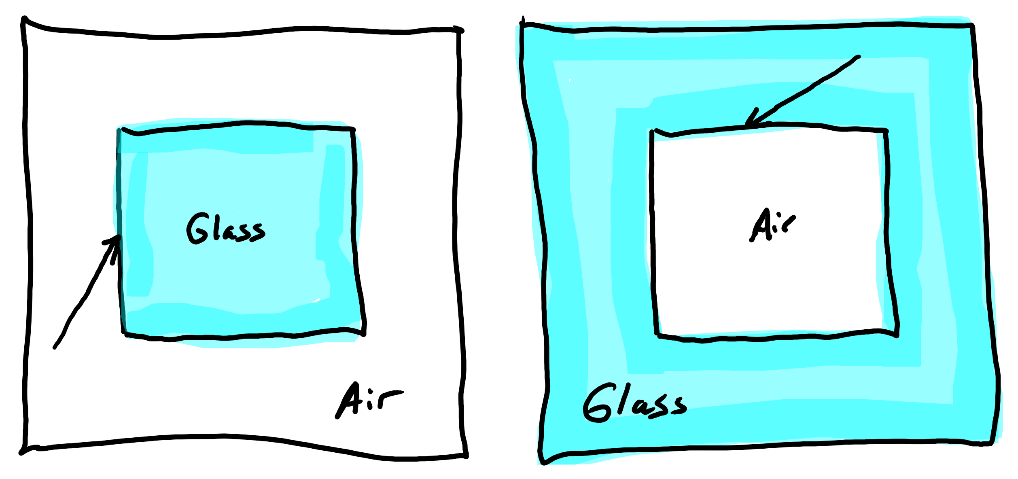 Class #42 Lesson Starter QuizThe diagram on the right shows two light rays.  Draw arrows showing how light rays refract as they passes from glass to air or air to glass.Name: __________________________Physics 100Class #42 Lesson Starter QuizThe diagram on the right shows two light rays.  Draw arrows showing how light rays refract as they passes from glass to air or air to glass.Name: __________________________Physics 100Class #42 Lesson Starter QuizThe diagram on the right shows two light rays.  Draw arrows showing how light rays refract as they passes from glass to air or air to glass.Name: __________________________Physics 100Class #42 Lesson Starter QuizThe diagram on the right shows two light rays.  Draw arrows showing how light rays refract as they passes from glass to air or air to glass.Name: __________________________